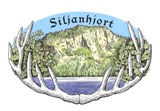 Rutiner for slakteromAlle som bruker slakterommet skal ha nødvendig opplæring i de rutiner som skal følges.Slakterom er definert som urein sone, og det er ikke anledning til å gå inn i kjølerommene (rein sone) uten å gå gjennom smittesluse, skifte til reint tøy.Vinsjer og skinnavtrekk krever egen opplæring.Organer merkes og henges på organoppheng.Avfall legges på avfallsrom og merkes.Etter avslutta arbeid vaskes slakteriet ned, 
brannalarm kobles ut under spyling, damp utløser alarm, knivsterilisator kobles fra og tømmes. Eventuelle avvik meldes til Siljanhjort. Det føres logg over bruk av slakteri i egen loggbok.